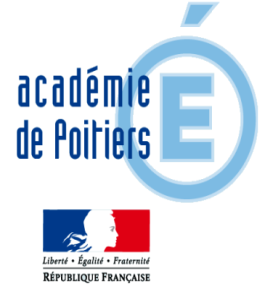 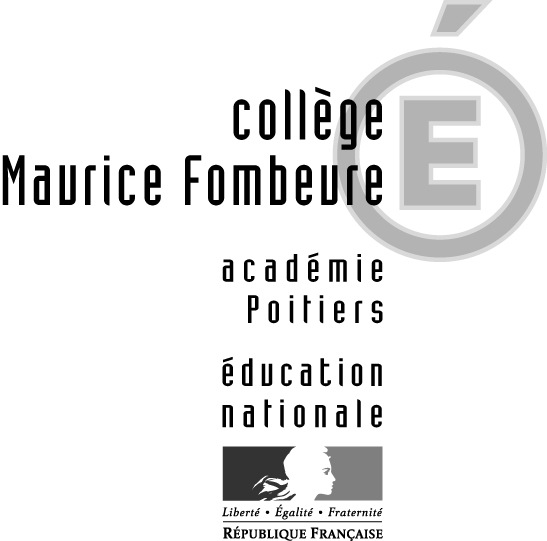                                     Le Principal                                    à                                    Mesdames et Messieurs,                                     parents d’élèves de troisième                                     Ménigoute  le 8 janvier 2018Le PrincipalAffaire suivie par : Monsieur MOUSSERINPrincipalTéléphone : 0549690030Courriel : ce.0790709s@ac-poitiers.frAdresse postale :2A rue de la Rousseleinière79340 MENIGOUTEObjet : Présentation de l’orientation post-3ème et entretiens individuels d’OrientationDans le cadre de la démarche éducative en orientation, Madame YNIZAN, Psychologue de l’Education Nationale, Conseillère d’Orientation, fera une présentation de l’orientation post-3ème le jeudi 1er février 2018 à 18h00. Tous les parents et élèves de 3ème sont cordialement invités à cette réunion. Par ailleurs, et conformément à la circulaire n° 2006-213 du 14-12-2006 (mise en place d’un entretien d’orientation au bénéfice des élèves de troisième), les entretiens individuels d’orientation pour la classe de 3ème Plume  auront lieu le mardi 27 février 2018 avec Monsieur BONNIN.Pour éviter les temps d’attente, un planning individualisé vous sera proposé à partir du coupon réponse ci-joint (merci de bien vouloir le renseigner et de le faire parvenir en retour au Professeur principal).Ces entretiens individuels d’une dizaine de minutes par famille : permettront de faire le point sur le parcours de formation de l’élève et envisager ses projets de poursuite d’études en examinant tout le champ des possibles ;permettront d’avoir une meilleure connaissance des souhaits de l’élève et de sa famille d’une part et des conditions scolaires de réussite d’autre part ;mettront en perspective les potentialités identifiées avec les parcours à envisager.---------------------------------------------------------------------------------------------Coupon – réponse Entretiens d’Orientation à rendre au plus tard le 29 janvier 2018Madame, Monsieur, ________________________________________Responsable de l’élève _____________________________________Classe de ______________atteste avoir pris connaissance de la réunion « Entretiens d’orientation 3ème » et vous informe que je peux me rendre disponible :  O entre 14h00 et 15h00     O entre 15h00 et 16h00                O entre 16h00 et 17h00                   O entre 17h00 et 18h00     O entre 18h00 et 18h30                 O entre 18h30 et 19h00Date et signature des parents :Confirmation de l’heure de rendez-vous :                    Salle :                                     Le Principal                                    à                                    Mesdames et Messieurs,                                     parents d’élèves de troisième                                     Ménigoute  le 8 janvier 2018Le PrincipalAffaire suivie par : Monsieur MOUSSERINPrincipalTéléphone : 0549690030Courriel : ce.0790709s@ac-poitiers.frAdresse postale :2A rue de la Rousseleinière79340 MENIGOUTEObjet : Présentation de l’orientation post-3ème et entretiens individuels d’OrientationDans le cadre de la démarche éducative en orientation, Madame YNIZAN, Psychologue de l’Education Nationale, Conseillère d’Orientation, fera une présentation de l’orientation post-3ème le jeudi 1er février 2018 à 18h00. Tous les parents et élèves de 3ème sont cordialement invités à cette réunion. Par ailleurs, et conformément à la circulaire n° 2006-213 du 14-12-2006 (mise en place d’un entretien d’orientation au bénéfice des élèves de troisième), les entretiens individuels d’orientation pour la classe de 3ème  Soleil  auront lieu le mardi 27 février 2018 avec Monsieur MARCEL.Pour éviter les temps d’attente, un planning individualisé vous sera proposé à partir du coupon réponse ci-joint (merci de bien vouloir le renseigner et de le faire parvenir en retour au Professeur principal).Ces entretiens individuels d’une dizaine de minutes par famille : permettront de faire le point sur le parcours de formation de l’élève et envisager ses projets de poursuite d’études en examinant tout le champ des possibles ;permettront d’avoir une meilleure connaissance des souhaits de l’élève et de sa famille d’une part et des conditions scolaires de réussite d’autre part ;mettront en perspective les potentialités identifiées avec les parcours à envisager.---------------------------------------------------------------------------------------------Coupon – réponse Entretiens d’Orientation à rendre au plus tard le 29 janvier 2018Madame, Monsieur, ________________________________________Responsable de l’élève _____________________________________Classe de ______________atteste avoir pris connaissance de la réunion « Entretiens d’orientation 3ème » et vous informe que je peux me rendre disponible :  O entre 10h30 et 11h30    O entre 11h30 et 12h30                O entre 16h00 et 17h00                   O entre 17h00 et 18h00     O entre 18h00 et 18h30                 O entre 18h30 et 19h00Date et signature des parents :Confirmation de l’heure de rendez-vous :                    Salle : 